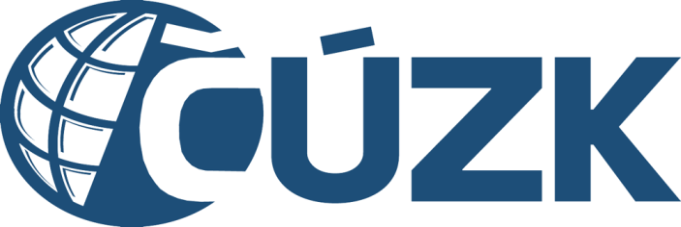 Příloha RD01 - Seznam použitých pojmů a zkratekč. sml. Objednatele: ČÚZK- 41763/2022 	č. sml. Zhotovitele: CZBAP-1746ZkratkaVýznamA-ISMS Auditor systému managementu bezpečnosti informacíAISAgendový informační systémAJAX Asynchronous JavaScript and XML, technologie pro www aplikaceAPIApplication Programming InterfaceARSAplikační rastrový server, využívaný v grafice ISKNASAplikační serverASPActive Server Pages, scriptovací jazyk vyvinutý Microsoft pro www projektyASPXNástupce ASP založen na .NET FrameworkuBPEJBonitní půdně-ekologická jednotkaBPMNBusiness Process Model and NotationCA SDM CA Service Desk Manager – HelpDesk ZadavateleCISCizinecký informační systémČLDČlověkoden, tj. 8 hodin práce jedné osobyCRChange request, dokument CR pro modifikaci ISKN sloužící k podrobnému analytickému popisu změn v aplikaci, jasně a přehledně popisující záměry a principy pro změny v aplikaci z hlediska funkčnosti, použitelnosti a možností dalšího rozvoje.CSS Cascading Style Sheets, kaskádové stylyČÚZKČeský úřad zeměměřický a katastrálníDATAZDatabáze bodových políDBDatabázeDMSDokument management systémDMVSDigitální mapa veřejné správyDPDálkový přístup, www rozhraní ISKN pro externí uživateleDSDatová schránkaDSxDílčí smlouva č. x, uzavření k RDEAEnterprise Architect, software pro tvorbu analýzy a designu v jazyce UMLEISEkonomický informační systémENXWS pro vstup externích dat do ISKN k dalšímu zpracováníeIDASZákon č. 297/2016 Sb. o službách vytvářejících důvěru pro elektronické transakce a související změnový zákon č. 298/2016 Sb., kterým se mění některé zákony v souvislosti s přijetím zákona o službách vytvářejících důvěru pro elektronické transakce (eIDAS)EPVDSElektronická podatelna a výpravna v návaznosti na systém datových schránekFAKE komponentaZastupující komponenta určena převážně pro účely testování, simuluje činnost pravé komponenty. Má stejné rozhraní, ale jinou vnitřní funkčnost. Například simulované zasílání SMS zpráv namísto skutečného zasílání přes SMS bránu.FTPFile Transfer Protocol, obecně chápáno jako systém pro výměnu souborů založen na standardizovaném protokoluFSALOracle Forms Standalone Launcher – prostředí pro spouštění Oracle Forms na klientoviGEONAMESDatabáze geografických jmen České republikyGDPRObecné nařízení o ochraně osobních údajů neboli General Data Protection Regulation.GSWSAplikační server, využívaný pro komunikaci mezi produktu Bentley a databází ISKN (editace grafických dat)GUIGraphical User Interface, grafické uživatelské rozhraníHDHelpDeskHTMLHyperText Markup Language, značkovací jazyk pro hypertextHWHardwareICTInformation and Communication Technologies, informační a komunikační technologieID DSIdentifikátor datové schránkyIEInternet ExplorerIISInternet Information Server (www a aplikační server fy. Microsoft)ISInformační systémIS DSInformační systém datových schránekISEO Informační systém evidence obyvatelISIRInformační systém insolvenčního rejstříkuISKNInformační systém katastru nemovitostíISKNIČást ISKN přístupná pro interní uživatele, je oddělena od externí částiISKNEČást ISKN pro externí přístup (www aplikace, WS apod.)ISKNZČást ISKN pro externí testy a vývoj (např. vývoj WS napojených na ISKN apod.), tzv. prostředí na zkoušku.ISÚIInformační systém územní identifikaceISVSInformační systém veřejné správyISZIT specialisté ZadavateleISZRInformační systém základních registrůJAVAObjektově orientovaný programovací jazykJDKJava Development Kit, soubor základních nástrojů pro vývoj aplikací pro platformu JavaJREJava Runtime Environment, běhové prostředí pro JAVA aplikaceKIVSKomunikační infrastruktura veřejné správyKNKatastr nemovitostíLDAPLightweight Directory Access ProtocolLINQLanguage Integrated Query, dotazovací jazykMDMan Day, viz ČLDM-ISMS Manažer systému managementu bezpečnosti informacíMKBManažer kybernetické bezpečnosti MKBZManažer kybernetické bezpečnosti ZadavateleMV ČR Ministerstvo vnitra České republikyMVC Mode View Controller, dessign patterns pro vývoj www převážně aplikacíNBÚNárodní bezpečnostní úřadNET, .NETFramework firmy Microsoft pro vývoj aplikacíNIANárodní identitní autorita – informační systém veřejné správy vykonávající agendu dle nařízení EU 910/2014 a návazné legislativy ČR. NISNetwork Information ServiceNÚKIBNárodní úřad pro kybernetickou a informační bezpečnost (úřad vznikl 1. srpna 2017 na základě zákona číslo 205/2017 Sb.)OIDOracle Internet DirectoryOOP Objektově orientované programováníOSOperační systémOOXMLOffice Open XML (OOXML, ISO/IEC 29500, ECMA 376)PBTPlán bezpečnostního testování PKProjektová kancelářPKIPublic Key InfrastructurePOCProof of Concept - Důkaz schopnosti realizace, funkční model návrhu prokazující jeho použitelnost.PPBPPodrobný bod polohového polePÚProvozní údržbaQAQuality AssuranceRACOracle Real Application ClusterRDRámcová dohodaRDBMSRelational database management systemRDP Remote Desktop Protocol, technologie pro vzdálené připojení k WindowsREFReferenční prostředí ZadavateleROBRegistr obyvatelROSRegistr osobRÚIANRegistr územní identifikace, adres a nemovitostí – ISVS, ve kterém jsou vedeny referenční údaje vztahující se k územním prvkům, územně-evidenčním jednotkám a nemovitostem. Správcem registru je ČÚZK. Pojem RUIAN shrnuje IS RUIAN (jehož součástí je VDP), AIS ISUI a AIS ISKN.SDMService Desk Manager, systém evidence problémů / požadavků na straně ZadavateleSDOSpatial data option, objektový prostorový datový typSGISoubor geodetických informacíSIPStátní informační a komunikační politikaSKBSpecialista kybernetické bezpečnostiSLA Service Level Agreement, definice rozsahu dostupnosti služeb SLT Soubor lesních typůSOAService Oriented Architecture, architektura systému založená na službáchSOLIDSingle responsibility, Open-closed, Liskov substitution, Interface segregation, Dependency inversionSPSběr požadavků. Dokument obsahující sběr požadavků, předchází tvorbě CR.SPISoubor popisných informacíSRService Request Oracle SSOSingle Sign On, systém jednotného přihlašování uživatelůSSZSlužba sledování změn v katastru nemovitostíSVNApache Subversion, systém pro správu a verzování zdrojových kódůSWSoftwareTFSTeam Foundation ServerTITechnologická infrastrukturaUMLUnified Modeling Language, jazyk pro vizualizaci, specifikaci, navrhování a dokumentaci programových systémůURIUniform Resource Identifier, jednotný identifikátor zdrojeURLUniform Resource Locator, podmnožina URI, popisuje konkrétní umístění daného cíle a obsahuje veškeré informace potřebné pro jeho získáníUX User eXperience, uživatelský komfort/příjemnost/prožitek/dobrý pocit při práci s aplikacíVDPVeřejný dálkový přístup k RÚIANVISVýznamný informační systém dle vyhlášky č. 317/2014 Sb., o významných informačních systémech a jejich určujících kritériíchVoKBVyhláška č. 82/2018 Sb., o bezpečnostních opatřeních, kybernetických bezpečnostních incidentech, reaktivních opatřeních, náležitostech podání v oblasti kybernetické bezpečnosti a likvidaci dat (vyhláška o kybernetické bezpečnosti)VZVeřejná zakázkaWAI-ARIA Web Accessibility Initiative Accessible Rich Internet Applications, standardy pro přístupné www aplikaceWCAG Web Content Accessibility Guidelines, pravidla pro tvorbu přístupných www aplikacíWCFWindows Communication Foundation, technologie pro komunikaci mezi aplikacemiWPFWindows Presentation Foundation, tvorba aplikací pomocí XAML značkovacího jazykaWSWeb Services, webové službyWSDPWebové služby aplikace DPWSENXWebové služby pro podání návrhu na vkladWSGPWebové služby v oblasti geometrických plánůWSSSZWebové služby aplikace služby sledování změnWSZR Webové služby pro Základní registryWWWWord Wide WebWSDLWeb Services Description Language, XML popis WSXAMLeXtensible Application Markup Language, značkovací jazyk pro popis GUI založený na XMLXMLeXtensible Markup Language, rozšiřitelný značkovací jazyk pro tvorbu strukturovaných datXPATH XML Path Language, jazyk pro adresování/dotazování XML dokumentuXSD XML Schema Definition, popis XML dokumentuXSLTeXtensible Stylesheet Language Transformations, transformce k převodům zdrojových dat ve formátu XML do jiného formátu/strukturyZDZadávací dokumentace Veřejné zakázky „Rozvoj a údržba Informačního systému katastru nemovitostí v letech 2018 – 2022“ZŘZadávací řízeníZoISVS(Standard ISVS)Zákon č. 365/2000 Sb., o informačních systémech veřejné správy a o změně některých dalších zákonů, ve znění pozdějších předpisů a prováděcí předpisy vydané na jeho základěZoKB Zákon č. 181/2014 Sb., o kybernetické bezpečnosti a o změně souvisejících zákonů, ve znění pozdějších předpisůZVBTZpráva o výsledcích bezpečnostních testů ZZVZZákon č. 134/2016 Sb., o zadávání veřejných zakázek, ve znění pozdějších předpisů 